日本養液栽培研究会／Asian Society for Greenhouse and Plant Factory（AGHPF）主催第9 回アジアの施設園芸と植物工場に関するワークショップ（AGHPF 2021）本シンポジウムは，発展の著しい東アジアの施設園芸技術に関して日本，中国ならびに韓国からの参加者を募り，国際的視点から意見交換を行う場として定期的に開催しております．前回は2019年に中国において開催され，2020年には我が国で開催される予定でしたがコロナウイルス感染症の影響により延期となりました．コロナウイルス感染症の現状を考慮しますと，本年においても海外からの参加者を迎えての対面による開催は難しいと判断し，12月11日にオンラインカンファレンスとして開催することを決定しました．オンライン上ではありますが，講演者による各国における施設園芸の現状や最新技術情報などが紹介され，さらには研究発表ポスターによる研究紹介ならびに，ビデオ視聴によるバーチャル現地見学なども予定しています．どなたでも参加できますので，是非この機会に本シンポジウムに参加いただき，東アジアの施設園芸事情について情報を収集しつつ，海外の研究者と交流を深めていただければ幸いです．また，皆様からの研究成果発表（口頭・ポスター）を募集します．特に，この分野の将来を担う若手研究者の皆様，ご応募お待ちしております．開催日程ならびに会場2021年12月11日（土曜日）午前9:00～午後5:00　オンラインカンファレンス方式　開催内容・基調講演（日本，中国，韓国の施設園芸／植物工場の技術開発ならびに普及状況）・仮想現地見学（養液栽培研究会：山口大会および佐賀大会の現地視察ビデオ視聴）・研究成果発表１）オンラインポスターセッション（オンラインプラットフォーム上での掲示とチャットによる質疑応答）２）オンライン口頭発表会（Zoomによるライブ配信）参加費用	会員：無料　　非会員：3,000円使用言語 	英語シンポジウム実行委員　岩崎泰永（明治大学），後藤英司（千葉大学），福田直也（筑波大学），吉田英生（千葉大学）連絡先　福田直也（筑波大学）　E-mail: fukuda.naoya.ka@u.tsukuba.ac.jp　TEL:029-853-4797 （緊急時のみ）吉田英生（千葉大学）　　	　　E-mail: yoshida.hideo@chiba-u.jp　 TEL:047-308-8843 （緊急時のみ）参加申し込み締め切り参加登録: 2021年12月1日　迄＜発表申し込みの場合（口頭発表　ポスター発表）　2021年11月11日迄＞参加申し込み方法当研究会の申し込みサイト（https://formok.com/f/nu04d939?case_id=IPYV9V）にて，以下の項目をご入力ください．（参加申し込みサイトへのアクセスは，以下のQRコードからが便利です．）====================================================================　　　　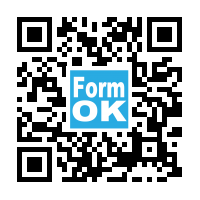 参加登録情報1. 氏名（ふりがな）2. 所属先　3. 住所　4. 郵便番号5. E-mailアドレス　6. 電話ならびにFAX番号7. 研究成果発表希望（口頭発表、ポスター発表、発表予定なし　のいずれかを選択）8. 会員 or 非会員（いずれかを選択）====================================================================お申し込み後，後日，連絡担当者より参加受付に関する確認メールをお送りいたします．また，研究成果発表を希望する参加者には，プレゼンテーションに関する詳細情報をお送りします．なお，研究成果発表に関する申し込み資格は特にございません．どなたでも研究発表に参加できますのでふるってご参加ください．発表のための資料作成ならびに発表スタイルについては，申込者に直接メールにてご連絡いたします．（研究成果発表に申し込みいただいた若手研究者（40歳未満）の皆様について，優れた口頭発表およびポスタープレゼンテーションには，優秀発表賞をそれぞれ授与する予定です．学生（大学院・学部問わず）の皆様も是非ご参加ください．）オンラインカンファレンス会場へのアクセス当研究会参加予定者には，電子メールにてプラットフォームサイトのURLおよびログインID，パスワードをお知らせします．大会当日は，インターネット環境ができるだけ安定した場所から大会プラットフォームにログインしましてご参加ください．詳しくは，当研究会のホームページにてアナウンスいたします．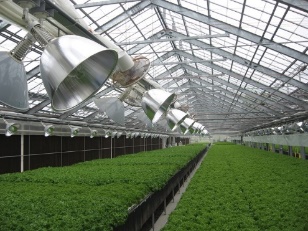 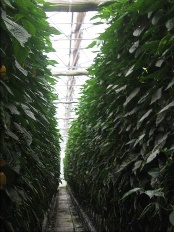 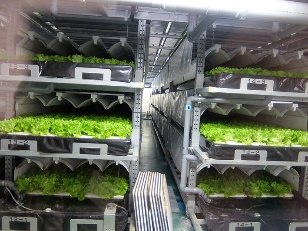 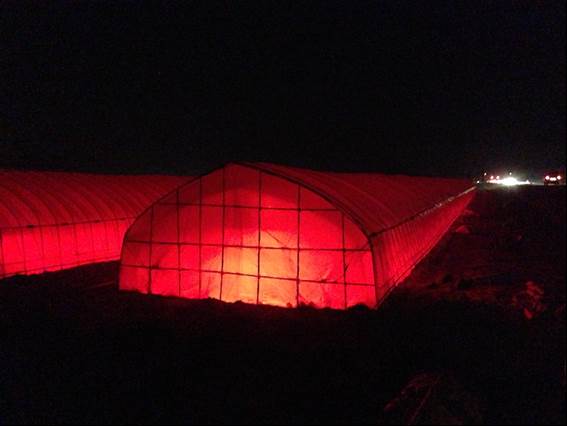 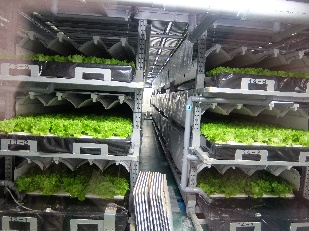 